Tout formulaire incomplet ou illisible sera retourné au répondant, ce qui retardera le traitement de la demande.Photo du candidat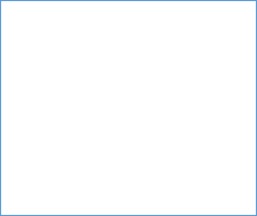 Cochez chaque énoncé; 	J’autorise la direction d’ITSA à prendre contact avec les professionnels de l’école mentionnée ci-haut, afin d’avoir accès au dossier d’aide particulière (plan d’intervention, plan de gestion de comportement, etc.) et toutes informations nécessaires au bon fonctionnement du candidat chez ITSA. 	J’autorise la direction d’ITSA à aller observer le candidat dans son contexte de classe à l’école mentionnée ci-haut. 	J’autorise la direction d’ITSA à prendre contact avec les professionnels du Centre intégré universitaire en santé et services sociaux (CIUSSS) pour toutes informations nécessaires au bon fonctionnement du candidat chez ITSA et ce, durant tout le parcours de l’adulte à ITSA.  	J’autorise la direction d’ITSA à prendre contact avec les professionnels d’ÉquiTravail pour toutes informations nécessaires au bon fonctionnement du candidat chez ITSA et ce, durant tout le parcours de l’adulte à ITSA.SignaturesFORMULAIRE D’INSCRIPTIONEXPLO-TSAQuelle est votre préférence pour la cohorte?Quelle est votre préférence pour la cohorte?Quelle est votre préférence pour la cohorte?A – Mardi 2 juillet au vendredi 5 juillet 2024            Lundi 8 juillet au jeudi 11 juillet 2024B – Lundi 15 juillet au jeudi 18 juillet 2024             Lundi 22 juillet au jeudi 25 juillet 2024Aucune préférenceIdentification du candidatIdentification du candidatIdentification du candidatIdentification du candidatIdentification du candidatIdentification du candidatIdentification du candidatIdentification du candidatIdentification du candidatIdentification du candidatPrénom :Nom :Nom :Date de naissance :Âge au 30 juin :Âge au 30 juin :Adresse :Ville : Code postal :Code postal :TéléphoneCellulaire :Cellulaire :Adresse courriel :Le candidat a-t-il un diagnostic de trouble du spectre de l'autisme (TSA)?Le candidat a-t-il un diagnostic de trouble du spectre de l'autisme (TSA)?Le candidat a-t-il un diagnostic de trouble du spectre de l'autisme (TSA)?Le candidat a-t-il un diagnostic de trouble du spectre de l'autisme (TSA)?Le candidat a-t-il un diagnostic de trouble du spectre de l'autisme (TSA)?Le candidat a-t-il un diagnostic de trouble du spectre de l'autisme (TSA)?Le candidat a-t-il un diagnostic de trouble du spectre de l'autisme (TSA)? Oui NonEst-ce que le candidat demeure à un autre endroit que l’adresse mentionnée ci-haut :Est-ce que le candidat demeure à un autre endroit que l’adresse mentionnée ci-haut :Est-ce que le candidat demeure à un autre endroit que l’adresse mentionnée ci-haut :Est-ce que le candidat demeure à un autre endroit que l’adresse mentionnée ci-haut :Est-ce que le candidat demeure à un autre endroit que l’adresse mentionnée ci-haut :Est-ce que le candidat demeure à un autre endroit que l’adresse mentionnée ci-haut :Est-ce que le candidat demeure à un autre endroit que l’adresse mentionnée ci-haut : Oui NonSi oui, veuillez indiquer les coordonnées : Si oui, veuillez indiquer les coordonnées : Si oui, veuillez indiquer les coordonnées : Autres diagnostiques Autres diagnostiques Autres diagnostiques Autres diagnostiques Autres diagnostiques Autres diagnostiques Autres diagnostiques Autres diagnostiques Autres diagnostiques Déficience intellectuelle :Déficience intellectuelle : Déficience physique :  Déficience physique :  Santé mentale :  Santé mentale :  Autres : Autres :ScolaritéScolaritéScolaritéScolaritéScolaritéScolaritéScolaritéScolaritéScolaritéNom de l’école fréquentée : Nom de l’école fréquentée : Nom de l’enseignant : Nom de l’enseignant : Niveau scolaire ou nom du programme fréquenté : Niveau scolaire ou nom du programme fréquenté : Niveau scolaire ou nom du programme fréquenté : Niveau scolaire ou nom du programme fréquenté : Niveau scolaire ou nom du programme fréquenté :  FPT,  FMS,  Autres :  FPT,  FMS,  Autres :  FPT,  FMS,  Autres :  FPT,  FMS,  Autres : Identification du parent ou du tuteur légalIdentification du parent ou du tuteur légalIdentification du parent ou du tuteur légalIdentification du parent ou du tuteur légalPrénom :Nom :Adresse (si différente) :Ville : Code postal :TéléphoneCellulaire :Adresse courriel :Identification d’un référent (intervenant au dossier s’il y a lieu)Identification d’un référent (intervenant au dossier s’il y a lieu)Identification d’un référent (intervenant au dossier s’il y a lieu)Identification d’un référent (intervenant au dossier s’il y a lieu)Prénom :Nom :Provenance :Date de référence : TéléphoneNuméro de poste : Adresse courriel :Santé globaleSanté globaleSanté globaleSanté globaleSanté globaleSanté globaleSanté globaleSanté globaleSanté globaleSanté globaleLe candidat a-t-il des problématiques de santé particulière?Le candidat a-t-il des problématiques de santé particulière?Le candidat a-t-il des problématiques de santé particulière?Le candidat a-t-il des problématiques de santé particulière?Le candidat a-t-il des problématiques de santé particulière?Le candidat a-t-il des problématiques de santé particulière?Le candidat a-t-il des problématiques de santé particulière?Le candidat a-t-il des problématiques de santé particulière? Oui NonSi oui, précisez : Si oui, précisez : Si oui, précisez : Si oui, précisez : Le candidat a-t-il des allergies ou des intolérances alimentaires? Le candidat a-t-il des allergies ou des intolérances alimentaires? Le candidat a-t-il des allergies ou des intolérances alimentaires? Le candidat a-t-il des allergies ou des intolérances alimentaires? Le candidat a-t-il des allergies ou des intolérances alimentaires? Le candidat a-t-il des allergies ou des intolérances alimentaires? Le candidat a-t-il des allergies ou des intolérances alimentaires? Le candidat a-t-il des allergies ou des intolérances alimentaires?  Oui NonSi oui, précisez :Si oui, précisez :Si oui, précisez :Si oui, précisez :Autonomie fonctionnelle du candidatAutonomie fonctionnelle du candidatAutonomie fonctionnelle du candidatAutonomie fonctionnelle du candidatAutonomie fonctionnelle du candidatAutonomie fonctionnelle du candidatAutonomie fonctionnelle du candidatAutonomie fonctionnelle du candidatAutonomie fonctionnelle du candidatAutonomie fonctionnelle du candidatVa à la toilette :Va à la toilette :Va à la toilette :Va à la toilette : Seul Avec aide Seul Avec aideS’habille : Seul Avec aide Seul Avec aide Seul Avec aidePrécisions : Précisions : Précisions : Précisions : Précisions :Marche :Marche :Marche :Marche : Seul Avec aide Avec un accessoire de marche Seul Avec aide Avec un accessoire de marcheS’alimente : Seul Avec aide Avec des ustensiles adaptés Seul Avec aide Avec des ustensiles adaptés Seul Avec aide Avec des ustensiles adaptésPrécisions : Précisions : Précisions : Précisions : Précisions :Utilisation d’un fauteuil roulant : Utilisation d’un fauteuil roulant : Utilisation d’un fauteuil roulant : Utilisation d’un fauteuil roulant : Utilisation d’un fauteuil roulant :  Oui NonAutres conditions particulières ayant un impact sur le fonctionnement général du candidat :Autres conditions particulières ayant un impact sur le fonctionnement général du candidat :Autres conditions particulières ayant un impact sur le fonctionnement général du candidat :Autres conditions particulières ayant un impact sur le fonctionnement général du candidat :Utilisation d’un fauteuil roulant : Utilisation d’un fauteuil roulant : Utilisation d’un fauteuil roulant : Utilisation d’un fauteuil roulant : Utilisation d’un fauteuil roulant :  Oui NonSi oui : Si oui : Si oui :  Fauteuil manuel  Fauteuil électrique Fauteuil manuel  Fauteuil électrique Fauteuil manuel  Fauteuil électriqueLa personne a-t-elle besoin d’accompagnement pour les déplacements : La personne a-t-elle besoin d’accompagnement pour les déplacements : La personne a-t-elle besoin d’accompagnement pour les déplacements : La personne a-t-elle besoin d’accompagnement pour les déplacements : La personne a-t-elle besoin d’accompagnement pour les déplacements :  Oui NonRatio d’accompagnementRatio d’accompagnementRatio d’accompagnementRatio d’accompagnementRatio d’accompagnementRatio d’accompagnementRatio d’accompagnementRatio d’accompagnementRatio d’accompagnementRatio d’accompagnementQuel est le ratio de fonctionnement du candidat dans un groupe? (Exemple : 1/6 = 1 intervenant pour 6 participants)Quel est le ratio de fonctionnement du candidat dans un groupe? (Exemple : 1/6 = 1 intervenant pour 6 participants)Quel est le ratio de fonctionnement du candidat dans un groupe? (Exemple : 1/6 = 1 intervenant pour 6 participants)Quel est le ratio de fonctionnement du candidat dans un groupe? (Exemple : 1/6 = 1 intervenant pour 6 participants)Quel est le ratio de fonctionnement du candidat dans un groupe? (Exemple : 1/6 = 1 intervenant pour 6 participants)Quel est le ratio de fonctionnement du candidat dans un groupe? (Exemple : 1/6 = 1 intervenant pour 6 participants)Quel est le ratio de fonctionnement du candidat dans un groupe? (Exemple : 1/6 = 1 intervenant pour 6 participants)Quel est le ratio de fonctionnement du candidat dans un groupe? (Exemple : 1/6 = 1 intervenant pour 6 participants)Quel est le ratio de fonctionnement du candidat dans un groupe? (Exemple : 1/6 = 1 intervenant pour 6 participants)Quel est le ratio de fonctionnement du candidat dans un groupe? (Exemple : 1/6 = 1 intervenant pour 6 participants)1/Précisez : Précisez : Précisez : Précisez : Précisez : Précisez : Précisez : Précisez : Profil du candidatProfil du candidatProfil du candidatProfil du candidatProfil du candidatProfil du candidatProfil du candidatDécrivez brièvement le comportement général du candidat : Décrivez brièvement le comportement général du candidat : Décrivez brièvement le comportement général du candidat : Décrivez brièvement le comportement général du candidat : Décrivez brièvement le comportement général du candidat : Décrivez brièvement le comportement général du candidat : Décrivez brièvement le comportement général du candidat : En individuel : En individuel : En groupe : En groupe : Décrivez les comportements relatifs à une désorganisation :Décrivez les comportements relatifs à une désorganisation :Décrivez les comportements relatifs à une désorganisation :Décrivez les comportements relatifs à une désorganisation :Décrivez les comportements relatifs à une désorganisation :Décrivez les comportements relatifs à une désorganisation :Décrivez les comportements relatifs à une désorganisation :Fréquence : Fréquence : Fréquence : Fréquence : Circonstance : Circonstance : Circonstance : Circonstance : Interventions à privilégier : Interventions à privilégier : Interventions à privilégier : Le candidat a-t-il tendance à :Le candidat a-t-il tendance à :Le candidat a-t-il tendance à :Le candidat a-t-il tendance à :Le candidat a-t-il tendance à :Le candidat a-t-il tendance à :Le candidat a-t-il tendance à :Fuguer : Fuguer : Fuguer : Fuguer :  Oui                 Non Oui                 Non Oui                 NonReconnaître les dangers :Reconnaître les dangers :Reconnaître les dangers :Reconnaître les dangers : Oui                 Non Oui                 Non Oui                 NonManifester de l’agressivité : Manifester de l’agressivité : Manifester de l’agressivité : Manifester de l’agressivité :  Oui                 Non Oui                 Non Oui                 NonY a-t-il des éléments à faire attention (peurs, sensibilités, etc.) Par exemple, les orages, les ballounes, les chiens…Y a-t-il des éléments à faire attention (peurs, sensibilités, etc.) Par exemple, les orages, les ballounes, les chiens…Y a-t-il des éléments à faire attention (peurs, sensibilités, etc.) Par exemple, les orages, les ballounes, les chiens…Y a-t-il des éléments à faire attention (peurs, sensibilités, etc.) Par exemple, les orages, les ballounes, les chiens…Y a-t-il des éléments à faire attention (peurs, sensibilités, etc.) Par exemple, les orages, les ballounes, les chiens…Y a-t-il des éléments à faire attention (peurs, sensibilités, etc.) Par exemple, les orages, les ballounes, les chiens…Y a-t-il des éléments à faire attention (peurs, sensibilités, etc.) Par exemple, les orages, les ballounes, les chiens…CommunicationCommunicationCommunicationCommunicationCommunicationCommunicationCommunicationLors du premier contact avec le candidat, il est préférable de :Lors du premier contact avec le candidat, il est préférable de :Lors du premier contact avec le candidat, il est préférable de :Lors du premier contact avec le candidat, il est préférable de :Lors du premier contact avec le candidat, il est préférable de :Lors du premier contact avec le candidat, il est préférable de :Lors du premier contact avec le candidat, il est préférable de :S’exprimer par la paroleS’exprimer par la paroleS’exprimer par la paroleS’exprimer par la paroleS’exprimer par la paroleS’exprimer par la parole Oui       NonS’exprimer par des gestes/signes S’exprimer par des gestes/signes S’exprimer par des gestes/signes S’exprimer par des gestes/signes S’exprimer par des gestes/signes S’exprimer par des gestes/signes  Oui       NonS’exprimer par des pictogrammes/cahier de communication/IPADS’exprimer par des pictogrammes/cahier de communication/IPADS’exprimer par des pictogrammes/cahier de communication/IPADS’exprimer par des pictogrammes/cahier de communication/IPADS’exprimer par des pictogrammes/cahier de communication/IPADS’exprimer par des pictogrammes/cahier de communication/IPAD Oui       NonTypes d’horaires :Types d’horaires :Types d’horaires :Types d’horaires :Types d’horaires :Types d’horaires :Types d’horaires :Pour fonctionner, le candidat a besoin d’un horaire : Pour fonctionner, le candidat a besoin d’un horaire : Pour fonctionner, le candidat a besoin d’un horaire : Pour fonctionner, le candidat a besoin d’un horaire : Pour fonctionner, le candidat a besoin d’un horaire : Pour se repérer, le candidat a besoin d’un horaire :Pour se repérer, le candidat a besoin d’un horaire : Illustrée (avec des pictogrammes seulement)  En caractère (avec du texte seulement) Les deux (pictogrammes et à l’écrit) Orientation  Verticale Horizontale  Illustrée (avec des pictogrammes seulement)  En caractère (avec du texte seulement) Les deux (pictogrammes et à l’écrit) Orientation  Verticale Horizontale  Illustrée (avec des pictogrammes seulement)  En caractère (avec du texte seulement) Les deux (pictogrammes et à l’écrit) Orientation  Verticale Horizontale  Illustrée (avec des pictogrammes seulement)  En caractère (avec du texte seulement) Les deux (pictogrammes et à l’écrit) Orientation  Verticale Horizontale  Illustrée (avec des pictogrammes seulement)  En caractère (avec du texte seulement) Les deux (pictogrammes et à l’écrit) Orientation  Verticale Horizontale  À la semaine (pour voir venir les autres jours) À la journée (pour focusser sur le jour en cours) À la demi-journée (pour focusser sur l’activité en cours) À la semaine (pour voir venir les autres jours) À la journée (pour focusser sur le jour en cours) À la demi-journée (pour focusser sur l’activité en cours)Organismes et partenaires en soutien auprès du candidat Organismes et partenaires en soutien auprès du candidat Organismes et partenaires en soutien auprès du candidat Organismes et partenaires en soutien auprès du candidat Organismes et partenaires en soutien auprès du candidat Organismes et partenaires en soutien auprès du candidat Organismes et partenaires en soutien auprès du candidat Cochez tous les organismes qui ont soutenu le candidat dans le passé et présentement. Cochez tous les organismes qui ont soutenu le candidat dans le passé et présentement. Cochez tous les organismes qui ont soutenu le candidat dans le passé et présentement. Cochez tous les organismes qui ont soutenu le candidat dans le passé et présentement. Cochez tous les organismes qui ont soutenu le candidat dans le passé et présentement. Cochez tous les organismes qui ont soutenu le candidat dans le passé et présentement. Cochez tous les organismes qui ont soutenu le candidat dans le passé et présentement.  ÉquiTravail Carrefour jeunesse emploi CIUSSS ÉquiTravail Carrefour jeunesse emploi CIUSSS ÉquiTravail Carrefour jeunesse emploi CIUSSS ÉquiTravail Carrefour jeunesse emploi CIUSSS ÉquiTravail Carrefour jeunesse emploi CIUSSS Organismes communautaires Autisme Québec Autres :  Organismes communautaires Autisme Québec Autres : Commentaires : Commentaires : Commentaires : Commentaires : Commentaires : Commentaires : Commentaires : Expériences de stage antérieur (s’il y a lieu)Expériences de stage antérieur (s’il y a lieu)Expériences de stage antérieur (s’il y a lieu)Expériences de stage antérieur (s’il y a lieu)Expériences de stage antérieur (s’il y a lieu)Expériences de stage antérieur (s’il y a lieu)Expériences de stage antérieur (s’il y a lieu)Quoi :Où :Quand :Expériences de travail antérieur (s’il y a lieu) Expériences de travail antérieur (s’il y a lieu) Expériences de travail antérieur (s’il y a lieu) Expériences de travail antérieur (s’il y a lieu) Expériences de travail antérieur (s’il y a lieu) Expériences de travail antérieur (s’il y a lieu) Expériences de travail antérieur (s’il y a lieu) Quoi :Où :Quand :Type de transport utilisé pour se rendre à ITSAType de transport utilisé pour se rendre à ITSAType de transport utilisé pour se rendre à ITSA STAC RTC – bus de ville  Autres :   STAC RTC – bus de ville  Autres :   STAC RTC – bus de ville  Autres :  Si les déplacements seront effectués par STAC, le candidat utilise-t-il déjà les services :  Oui NonSignaturesSignaturesXSignature du candidat (si apte à le faire)Date (jj/mm/aaaa)XSignature du parent ou tuteur légal (obligatoire)Date (jj/mm/aaaa)XSignature du référant (si applicable)Date (jj/mm/aaaa)Annexe – Autorisation de communiquer des renseignements personnelsNom et prénom du candidatDate de naissanceNom de l’école fréquentéeNom de l’enseignant(e)CourrielNuméro de téléphone :Nom de l’intervenant(e)Numéro de téléphonePoste :Nom de l’intervenant(e)Numéro de téléphonePoste :XSignature du candidat (si apte à le faire)Date (jj/mm/aaaa)XSignature du parent ou tuteur légal (obligatoire)Date (jj/mm/aaaa)